INSTITUTO FEDERAL DE EDUCAÇÃO TECNOLÓGICA DA PARAÍBA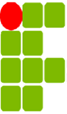 DIRETORIA DE DESENVOLVIMENTO DE ENSINOCOORDENAÇÃO DO CURSO XXXXXXXXXXXXXXXXXXX (inserir nome da coordenação do curso)TÍTULO: SUBTÍTULOPICUÍ – PBANOAUTORTÍTULO: SUBTÍTULOTrabalho de Conclusão de Curso apresentado ao Curso XXXXXXXXXXXX, do Instituto Federal da Paraíba – Campus Picuí, em cumprimento às exigências parciais para a obtenção do título XXXXXXXXXXXX.ORIENTADOR (A): PICUÍ – PBANOAUTORTÍTULO: SUBTÍTULOTrabalho de Conclusão de Curso apresentado ao Curso XXXXXXXXXXXX, do Instituto Federal da Paraíba – Campus Picuí, em cumprimento às exigências parciais para a obtenção do título de XXXXXXXXXXXX.Aprovada em ____ / ____ / _______Banca Examinadora____________________________________________Prof. Orientador (IFPB)___________________________________________Prof. Examinador_________________________________Prof.ExaminadorDedicatória (não inserir o nome dedicatória) À Deus. À meus pais e familiares, por todo apoio e carinho! Dedico!AGRADECIMENTOSEpígrafe (não inserir o nome epígrafe)“Nada resiste ao trabalho.”Autor desconhecidoRESUMO (não deve ser inserido parágrafo)ABSTRACT (não deve ser inserido parágrafo)LISTA DE ILUSTRAÇÕES (SE HOUVER)LISTA DE TABELAS (SE HOUVER)LISTA DE ABREVIATURA E SIGLAS (SE HOUVER)LISTA DE SÍMBOLOS (SE HOUVER)SUMÁRIO1 INTRODUÇÃO2 REFERENCIAL TEÓRICO (não é necessário colocar o nome)3 METODOLOGIA 4 RESULTADOS E DISCUSSÃOREFERÊNCIASAPÊNDICES (SE HOUVER)ANEXOS (SE HOUVER)1 INTRODUÇÃO..........................................................................................................1.1 2ª SEÇÃO..................................................................................................................1.1.1 3ª Seção..................................................................................................................1.1.1.1 4ª Seção